cheval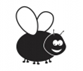 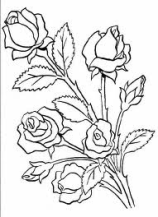 écureuil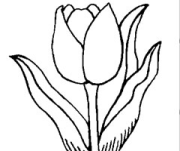 rose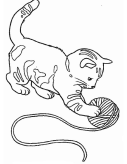 chevauxbaleine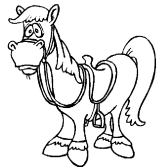 roses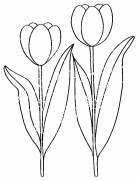 lapins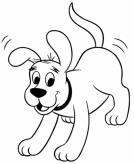 écureuils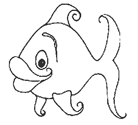 mouche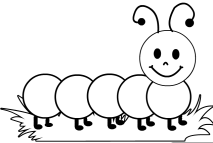 lapin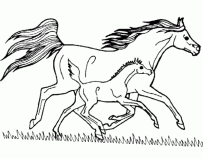 baleines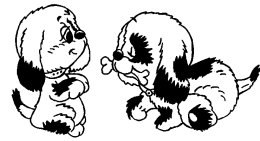 chien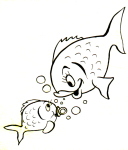 hérisson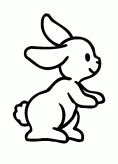 mouches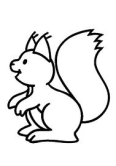 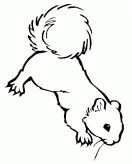 tulipeshérissons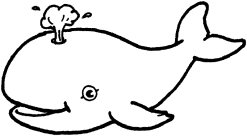 poissons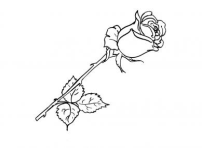 chat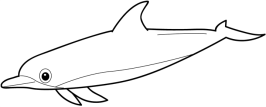 dauphin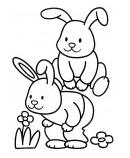 poisson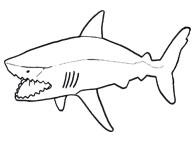 chats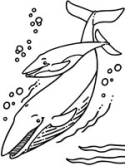 requin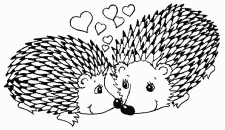 tulipe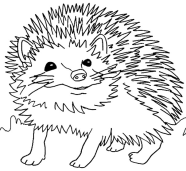 chenille